1. Comunicazioni della F.I.G.C.	10292. Comunicazioni della L.N.D.	10292.1 Comunicati Ufficiali L.N.D.	10292.2 Circolari Ufficiali L.N.D.	10293. Comunicazioni del Comitato Regionale Lombardia	10293.1 Consiglio Direttivo	10293.2 Segreteria	10294. Comunicazioni per l’attività del Settore Giovanile Scolastico del C.R.L.	10294.1 Attività S.G.S. di competenza L.N.D.	10294.2 Attività di Base (S.G.S.)	10295. Comunicazioni della Delegazione Provinciale	10296.	Notizie su Attività Agonistica	1029TERZA CATEGORIA VARESE	10296.	Giustizia di Secondo Grado Territoriale	10317.	Rettifiche	10318.	Legenda	1031Legenda Simboli Giustizia Sportiva	10311. Comunicazioni della F.I.G.C.Nessuna comunicazione2. Comunicazioni della L.N.D.2.1 Comunicati Ufficiali L.N.D.   Nessuna comunicazione2.2 Circolari Ufficiali L.N.D.   Nessuna comunicazione3. Comunicazioni del Comitato Regionale Lombardia3.1 Consiglio DirettivoNessuna comunicazione3.2 Segreteria Nessuna comunicazione4. Comunicazioni per l’attività del Settore Giovanile Scolastico del C.R.L.4.1 Attività S.G.S. di competenza L.N.D.Nessuna comunicazione4.2 Attività di Base (S.G.S.)Nessuna comunicazione5. Comunicazioni della Delegazione ProvincialeNessuna comunicazioneNotizie su Attività AgonisticaTERZA CATEGORIA VARESERISULTATIRISULTATI UFFICIALI GARE DEL 07/04/2024Si trascrivono qui di seguito i risultati ufficiali delle gare disputateGIUDICE SPORTIVOIl Giudice Sportivo Dott. Roberto Basile, assistito dal Sostituto Giudice Sportivo Sig. Paolo Maltraversi e dai Rappresentanti A.I.A. Sez. di Varese sig. Carlo Frascotti e sig. Fabrizio Infantino per la Sezione di Gallarate ha adottato le seguenti decisioni:GARE DEL 07/ 4/2024 DECISIONI DEL GIUDICE SPORTIVO gara del 07/ 4/2024 VIGGIU CALCIO 1920 – S.LUIGI ACADEMY VISCONTILa Società POL D. S. LUIGI ACADEMY VISCONTI ha presentato ricorso relativamente alla gara in oggetto, entro i termini abbreviati previsti dalla normativa per le ultime quattro giornate di campionato e gli eventuali spareggi, come da Comunicato n. 28 del 09.02.2024. La ricorrente sostiene che la Società ASD VIGGIÙ CALCIO 1920 ha schierato, durante la gara, il calciatore Andrea PAPAGNO, il quale risultava squalificato per n. 1 giornata come riportato nel Comunicato n. 35 del 28/03/2024. La Società ASD VIGGIÙ CALCIO 1920 non ha presentato controdeduzioni.Dall'esame degli atti ufficiali, considerati fonte privilegiata di prova, è emerso che il calciatore Andrea PAPAGNO ha effettivamente partecipato all'incontro in oggetto, nonostante fosse ancora squalificato. È opportuno ricordare che le sanzioni a carico di calciatori e tecnici si considerano scontate nelle gare che si sono concluse con un risultato valido ai fini della classifica (art. 21, comma 4, del CGS). Di conseguenza, è irrilevante che il calciatore in questione non abbia preso parte alla partita successiva a quella dalla quale era stato espulso, visto che quest'ultima era contro una squadra "fuori classifica" (incontro Viggiù Calcio 1920 contro Gorla Minore del 28 marzo scorso).Per tali motivi, SI DELIBERA:Di accogliere il ricorso presentato dalla Società POL D. S. LUIGI ACADEMY VISCONTI.Di comminare alla Società ASD VIGGIÙ CALCIO 1920 la sanzione sportiva della perdita della gara con il risultato di 0-3 (art. 66 CGS).Di inibire fino al 28-04-2024 il Signor Guglielmo Marcello (Dirigente Accompagnatore Ufficiale della Società ASD VIGGIÙ CALCIO 1920).Di squalificare per un’ulteriore gara il calciatore Andrea PAPAGNO (ASD VIGGIÙ CALCIO 1920).PROVVEDIMENTI DISCIPLINARI In base alle risultanze degli atti ufficiali sono state deliberate le seguenti sanzioni disciplinari. DIRIGENTI INIBIZIONE A SVOLGERE OGNI ATTIVITA' FINO AL 28/ 4/2024 CALCIATORISQUALIFICA PER UNA GARA EFFETTIVA CALCIATORI NON ESPULSI AMMONIZIONE CON DIFFIDA (IV INFR) SQUALIFICA PER UNA GARA EFFETTIVA PER RECIDIVITA' IN AMMONIZIONE (V INFR) Giustizia di Secondo Grado TerritorialeCorte Sportiva di Appello Territoriale del CRLNessuna comunicazioneTribunale Federale Territoriale del CRLNessuna comunicazioneRettificheNessuna comunicazioneLegenda	Legenda Simboli Giustizia SportivaA    NON DISPUTATA PER MANCANZA ARBITRO               B    SOSPESA PRIMO TEMPO                              D    ATTESA DECISIONI ORGANI DISCIPLINARI              F    NON DISPUTATA PER AVVERSE CONDIZIONI ATMOSFERICHEG    RIPETIZIONE GARA PER CAUSE DI FORZA MAGGIORE     H    RECUPERO D'UFFICIO                               I     SOSPESA SECONDO TEMPO                            K    RECUPERO PROGRAMMATO                             M    NON DISPUTATA PER IMPRATICABILITA' CAMPO         P    POSTICIPO                                        R    RAPPORTO NON PERVENUTO                           U    SOSPESA PER INFORTUNIO D.G.                      W   GARA RINVIATA Y    RISULTATI RAPPORTI NON PERVENUTI                 IL SEGRETARIO						                         IL DELEGATOMASSIMO CAPPIA	                               			      LORENZO BIANCHI________________________________________________________________________________________________PUBBLICATO ED AFFISSO ALL’ALBO DELLA DELEGAZIONE PROVINCIALE DI VARESE IL 09 APRILE 2024________________________________________________________________________________________________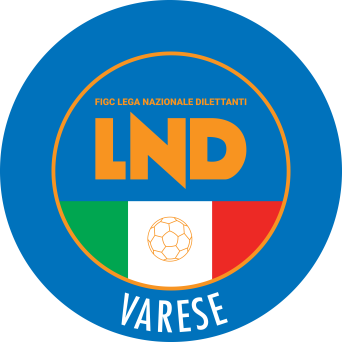 DELEGAZIONE PROVINCIALE DI VARESEV.le Ippodromo, 5921100 VARESETel. 0332 – 235544Sito internet: lombardia.lnd.itEmail: del.varese@lnd.itEmail pec: lndvarese@pec.comitatoregionalelombardia.itEmail Giudice Sportivo pec: giudicevarese@pec.comitatoregionalelombardia.itTelegram: @lndvareseStagione Sportiva 2023/2024Comunicato Ufficiale N° 36 bis del 09/04/2024Stagione Sportiva 2023/2024Comunicato Ufficiale N° 36 bis del 09/04/2024GUGLIELMO MARCELLO(VIGGIU CALCIO 1920) – VEDI DELIBERAPAPAGNO ANDREA(VIGGIU CALCIO 1920) – VEDI DELIBERACRACO GIACOMO(VIGGIU CALCIO 1920) GRANATA THOMAS(VIGGIU CALCIO 1920) CHINETTI ALESSANDRO(S.LUIGI ACADEMY VISCONTI)